Co zabalit s sebou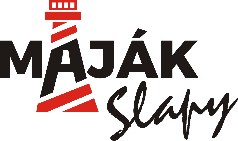 ** Kapesné, prosím, doma patřičně zvažte. Není třeba dětem dávat s sebou zbytečně moc peněz. Ideální kapesné se podle nás pohybuje mezi 200-300 Kč. Kapesné může mít dítě po celou dobu tábora u sebe, ale neneseme za něj odpovědnost. Nebo je možné kapesné předat vedoucímu (v nadepsané, nezalepené obálce „KAPESNÉ“ a celým jménem dítěte) a dětem bude k dispozici vždy, když si řeknou.Co s sebou nebalit a je na táboře přísně zakázáno:mobilní telefon, tablet, notebook a podobnědrogy, alkohol, cigarety a jiné omamné látkyjakékoliv zbraně včetně noževelké množství sladkostí nebo vlastní jídlošperky, cennosti, velkou hotovostZavazadla:1x kufr nebo cestovní tašku se jmenovkou dítěte
1x batůžek na výletyOblečení:5x tričko s krátkým rukávem
3x tričko s dlouhým rukávem
2x kraťasy, šortky
2x tepláky
2x mikina
1x větrovka, šusťáková bunda
1x plavky
6x spodní prádlo
6x ponožky
2x ponožky teplé
1x pyžamo
1x pokrývka hlavy
1x pláštěnka1x láhev na pitíObuv:1x holinky
1x sportovní uzavřená obuv určená na venkovní aktivity
1x turistická uzavřená obuv (pohodlná na delší trasy lesem)
1x sandále
1x boty do vodyHygienické potřeby:1x kartáček a pasta na zuby
1x sprchový gel
1x šampón na vlasy
1x opalovací krém (alespoň s faktorem 30)
1x jelení lůj
1x repelent proti klíšťatům a hmyzu
1x balení papírových kapesníčků
1x střední ručník po osprchování
1x větší osuška, vhodná k vodě